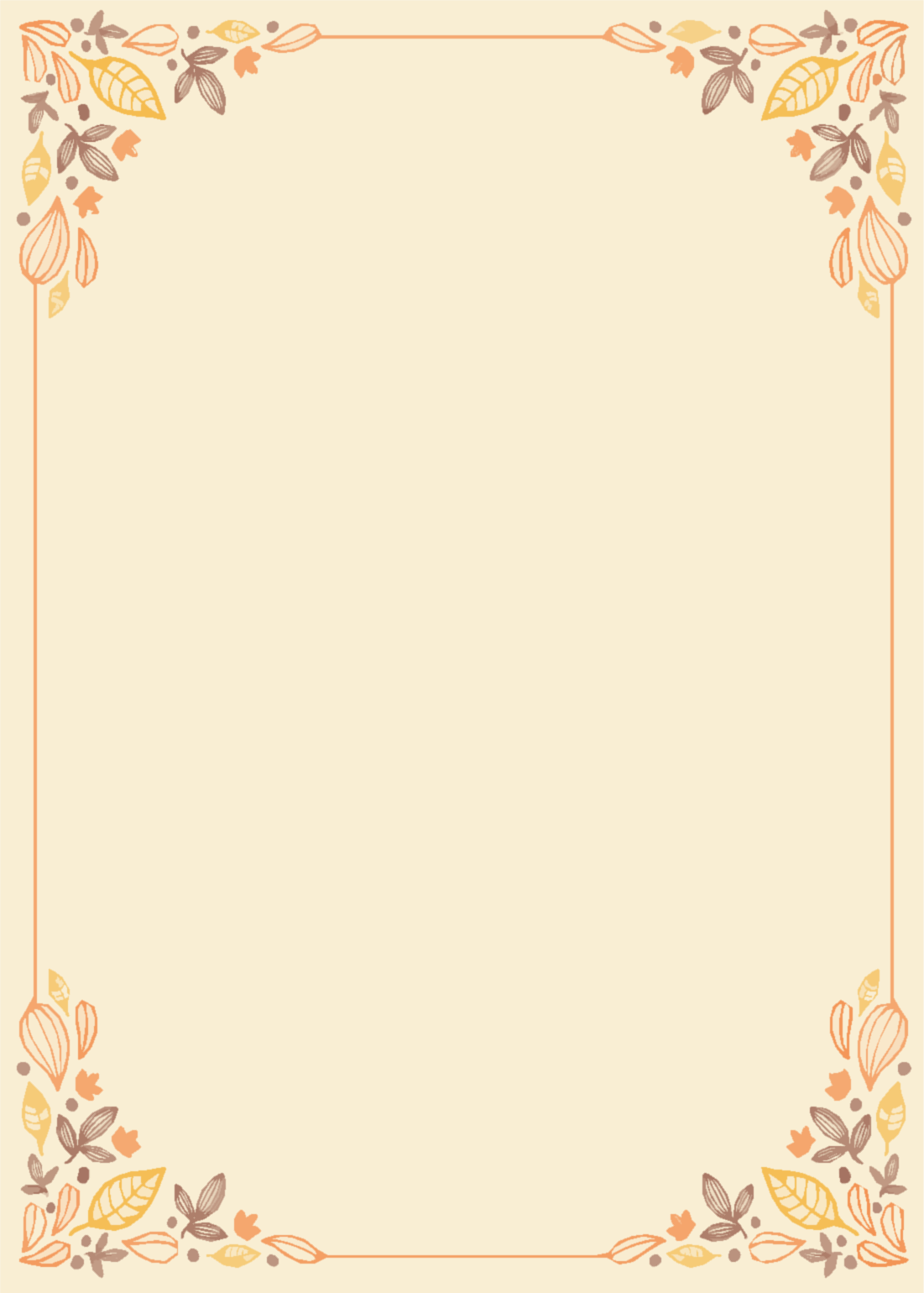 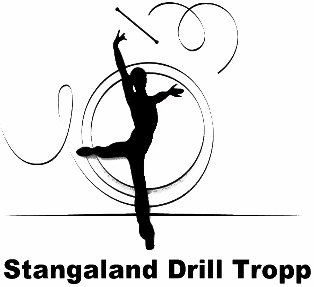 Stangaland Drill-har gleden av å invitere til årets Haugalandsdrilliade 21-22 okt. 2023,i KarmøyhallenDet vil bli konkurranse i samtlige kategorier og divisjoner innenfor korpsdrill. Konkurransen følger til enhver tid oppdatert reglement og retningslinjer gitt av NMF.Påmeldingsavgift korps/kubb (obligatorisk) kr. 1000. Frist: 15. juli 2023 inn på konto: 3361 25 44846Priser: 	Tropp kr. 1000	                 Duett kr. 600	                 Solo kr. 350	                 Kortprogram kr. 150 Deltakeravgift per utøver kr 360, inkludert lunsj lørdag og søndag.I første påmelding må vi ha informasjon om kontaktperson, e-post, mobilnr. og om dere ønsker overnatting og i tilfelle ca. antall overnattende. Sendes til haugalandsdrilliaden@gmail.com Endelig påmelding med alle detaljer om kategorier og musikkinnlevering innen 15. september.Det blir sendt ut link med påmeldingsskjema til kontaktperson, som angis i påmelding i forkant.Endringer i påmeldingen etter 3 uker før konkurransen, vil ikke blir refundert. Faktura sendes ut 4 uker før konkurransestart. Kvittering skal kunne framvises ved registrering.Overnatting Vi tilbyr skoleovernatting til en pris á kr. 300 per natt. Dette inkluderer kvelds fredag, frokost og lunsj lørdag og søndag, middag lørdag.Kontaktperson:       Elisabeth Fjelde 92410871                                                                          haugalandsdrilliaden@gmail.com  